SOKAK HAYVANLARINA BİR KAP YEMEK BİR KAP SU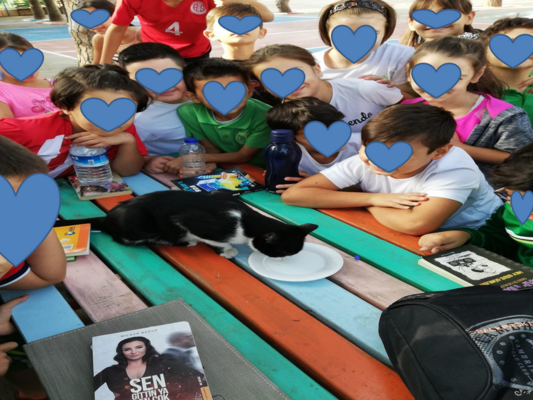 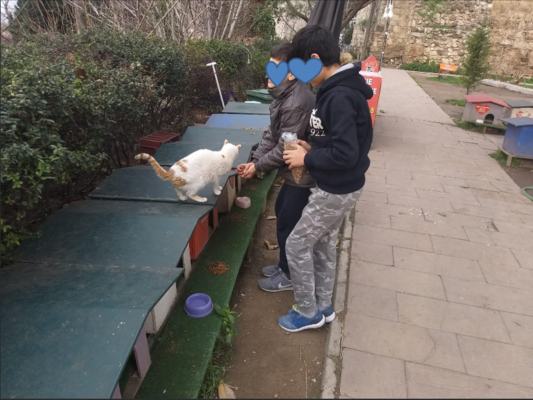 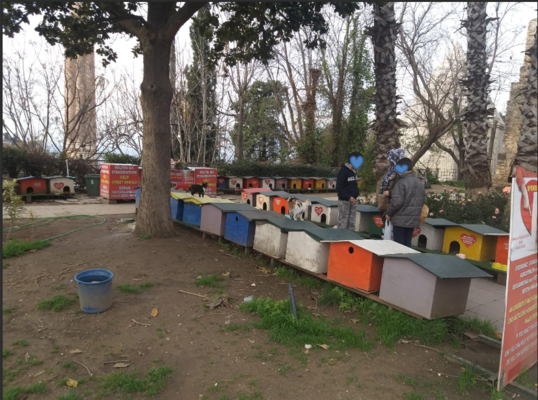 